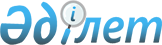 "Үлескерлердің ақшасын тартуға рұқсат беру қағидаларын бекіту туралы" Қазақстан Республикасы Ұлттық экономика министрінің 2016 жылғы 29 шілдедегі № 352 бұйрығына өзгерістер енгізу туралыҚазақстан Республикасы Индустрия және инфрақұрылымдық даму министрінің м.а. 2020 жылғы 2 сәуірдегі № 178 бұйрығы. Қазақстан Республикасының Әділет министрлігінде 2020 жылғы 10 сәуірде № 20358 болып тіркелді
      ЗҚАИ-ның ескертпесі!

      Осы бұйрықтың қолданысқа енгізілу тәртібін 4 т. қараңыз
      БҰЙЫРАМЫН:
      1. "Үлескерлердің ақшасын тартуға рұқсат беру қағидаларын бекіту туралы" Қазақстан Республикасы Ұлттық экономика министрінің 2016 жылғы 29 шілдедегі № 352 бұйрығына (Нормативтік құқықтық актілерді мемлекеттік тіркеу тізілімінде № 14188 болып тіркелген, 2016 жылғы 28 қыркүйекте "Әділет" ақпараттық-құқықтық жүйесінде жарияланған) мынадай өзгерістер енгізілсін:
      Үлескерлердің ақшасын тартуға рұқсат беру қағидалары осы бұйрыққа қосымшаға сәйкес редакцияда жазылсын.
      2. Қазақстан Республикасы Индустрия және инфрақұрылымдық даму министрлігінің Құрылыс және тұрғын үй-коммуналдық шаруашылық істері комитеті заңнамада белгіленген тәртіппен:
      1) осы бұйрықтың Қазақстан Республикасы Әділет министрлігінде мемлекеттік тіркелуін;
      2) осы бұйрықты Қазақстан Республикасы Индустрия және инфрақұрылымдық даму министрлігінің интернет-ресурсында орналастыруды қамтамасыз етсін.
      3. Осы бұйрықтың орындалуын бақылау жетекшілік ететін Қазақстан Республикасының Индустрия және инфрақұрылымдық даму вице-министріне жүктелсін.
      4. Осы бұйрық алғашқы ресми жарияланған күнінен кейін күнтізбелік жиырма күн өткен соң қолданысқа енгізіледі.
      "КЕЛІСІЛГЕН"
      Қазақстан Республикасының 
      Цифрлық даму, инновациялар және 
      аэроғарыш өнеркәсібі министрлігі Үлескерлердің ақшасын тартуға рұқсат беру қағидалары  1-тарау. Жалпы ережелер
      1. Осы Үлескерлердің ақшасын тартуға рұқсат беру қағидалары (бұдан әрі – Қағидалар) "Тұрғын үй құрылысына үлестік қатысу туралы" 2016 жылғы 7 сәуірдегі Қазақстан Республикасы Заңының (бұдан әрі – Заң) 5-бабының 11) тармақшасына, "Мемлекеттік көрсетілетін қызметтер туралы" 2013 жылғы 15 сәуірдегі Қазақстан Республикасы Заңының 10-бабының 1) тармақшасына, "Рұқсаттар және хабарламалар туралы" 2014 жылғы 16 мамырдағы Қазақстан Республикасының Заңына сәйкес әзірленді.
      Осы Қағидаларда мынадай негізгі ұғымдар пайдаланылады:
      1) тұрғын үй құрылысына үлестік қатысу саласындағы құрылыс салушы (бұдан әрі – құрылыс салушы) – уәкілетті компанияның жарғылық капиталына қатысу арқылы, көппәтерлі тұрғын үй құрылысына үлестік қатысуды ұйымдастыру жөніндегі қызметті өзінің меншікті және (немесе) тартылған ақшасы есебінен жүзеге асыратын заңды тұлға;
      2) уәкілетті компания – дауыс беретін акцияларының (жарғылық капиталға қатысу үлестерінің) жүз пайызы құрылыс салушыға тиесілі, көппәтерлі тұрғын үйдің үлестік құрылысын және көппәтерлі тұрғын үйдегі үлестерді өткізуді қамтамасыз ету жөніндегі қызметті жүзеге асыратын, арнайы экономикалық аймақтардағы қызметті қоспағанда, қандай да бір өзге коммерциялық қызметпен айналысуға құқығы жоқ заңды тұлға;
      3) үлескер – көппәтерлі тұрғын үйдегі үлесті алу мақсатында тұрғын үй құрылысына үлестік қатысу туралы шартты жасасқан жеке тұлға (уақытша болатын шетелдіктерді қоспағанда) немесе заңды тұлға. 
      2. "Үлескерлердің ақшасын тартуға рұқсат беру" мемлекеттік кызметті (бұдан әрі – мемлекеттік көрсетілетін қызмет) облыстардың, Нұр-Сұлтан, Алматы және Шымкент қалаларының, аудандардың, облыстық маңызы бар қалалардың жергілікті атқарушы органдары (бұдан әрі – көрсетілетін қызметті беруші) көрсетеді. 2-тарау. Үлескерлердің ақшасын тартуға рұқсат беру тәртібі
      3. Заңды тұлғалар – құрылыс салушы және уәкілетті компания (бұдан әрі – көрсетілетін қызметті алушы) мемлекеттік қызметті алу үшін көрсетілетін қызметті берушіге "электрондық үкіметтің" веб-порталы: www.egov.kz, www.elicense.kz (бұдан әрі – портал) немесе "Азаматтарға арналған үкімет "мемлекеттік корпорациясы" коммерциялық емес акционерлік қоғамы (бұдан әрі – Мемлекеттік корпорация) арқылы мынадай құжаттарды береді:
      екінші деңгейдегі банктің жобаға қатысуы тәсілімен тұрғын үй құрылысына үлестік қатысуды ұйымдастыру кезінде:
      1) осы Қағидаларға 1-қосымшаға сәйкес нысан бойынша үлескерлердің ақшасын тартуға рұқсат беру туралы өтініш;
      2) құрылыс салушының республикалық маңызы бар қалалардағы, астанадағы құрылыста жалпы алаңы кемінде он сегіз мың шаршы метр және өзге де әкімшілік-аумақтық бірліктердегі құрылыста кемінде тоғыз мың шаршы метр тұрғын үйлер (тұрғын ғимараттар) құрылысының объектілерін өткізу, оның ішінде тапсырыс беруші, мердігер (бас мердігер) ретінде жиынтығында кемінде үш жыл тәжірибесін растайтын объектіні пайдалануға қабылдау актісі;
      3) мемлекет берген уақытша өтеулі жер пайдалану (жалдау) құқығымен немесе меншік құқығымен тиесілі жер учаскесіне арналған акті ("Жылжымайтын мүлік тіркелімі" мемлекеттік деректер базасы" ақпараттық жүйесінде мәліметтер болмаған кезде);
      4) кешенді ведомстводан тыс сараптаманың оң қорытындысымен тұрғын үй (тұрғын ғимарат) құрылысы жобасының жобалау-сметалық құжаттамасы.
      тұрғын үйдің (тұрғын ғимараттың) қаңқасы тұрғызылғаннан кейін үлескерлердің ақшасын тарту тәсілімен тұрғын үй құрылысына үлестік қатысуды ұйымдастыру кезінде:
      1) осы Қағидаларға 1-қосымшаға сәйкес нысан бойынша үлескерлердің ақшасын тартуға рұқсат беру туралы өтінішті;
      2) салынған объектілердің тәжірибесін растайтын объектіні пайдалануға қабылдау соңғы бес жыл бойы, оның ішінде тапсырыс беруші, мердігер (бас мердігер) ретінде республикалық маңызы бар қалалардағы, астанадағы құрылыс кезінде жиынтығында жалпы алаңы кемінде алпыс мың шаршы метр және өзге де әкімшілік-аумақтық бірліктердегі құрылыс кезінде кемінде отыз мың шаршы метр тұрғын үйлерді (тұрғын ғимараттарды) Қазақстан Республикасының аумағында салуға және объектіні пайдалануға қабылдау актісі. Бұл ретте құрылыс салушының еншілес ұйымдарының жиынтық тәжірибесі есепке алынады;
      3) мемлекет берген уақытша өтеулі жер пайдалану (жалдау) құқығымен немесе меншік құқығымен тиесілі жер учаскесіне арналған акті ("Жылжымайтын мүлік тіркелімі" мемлекеттік деректер базасы" ақпараттық жүйесінде мәліметтер болмаған кезде);
      4) кешенді ведомстводан тыс сараптаманың оң қорытындысымен тұрғын үй (тұрғын ғимарат) құрылысы жобасының жобалау-сметалық құжаттамасы;
      5) тұрғын үйдің (тұрғын ғимараттың) қаңқасының аяқталған құрылысының болуы туралы инжинирингтік компанияның есебі;
      6) инжинирингтік компаниямен шарт.
      4. Мемлекеттік қызмет көрсету ерекшеліктері ескеріле отырып, қызмет көрсету процесінің сипаттамаларын, нысанын, мазмұны мен нәтижесін, сондай-ақ өзге де мәліметтерді қамтитын мемлекеттік қызмет көрсетуге қойылатын негізгі талаптар тізбесі осы Қағидаларға 2-қосымшаға сәйкес мемлекеттік көрсетілетін қызмет стандартында жазылған.
      5. Құжаттарды мыналар арқылы беру кезінде: 
      1) Портал:
      осы мемлекеттік қызмет көрсету қағидаларына 1-қосымшаға сәйкес нысан бойынша көрсетілетін қызметті алушының ЭЦҚ-сымен куәландырылған электрондық құжат нысанындағы үлескерлердің ақшасын тартуға рұқсат беру туралы өтініш;
      осы Қағидалардың 3-тармағында көрсетілген құжаттардың электрондық көшірмесі.
      Көрсетілетін қызметті алушының "жеке кабинетіне" мемлекеттік көрсетілетін қызмет нәтижесін алу күні мен уақыты көрсетіле отырып, мемлекеттік қызмет көрсету үшін өтініштің қабылданғаны туралы мәртебе жіберіледі.
      Көрсетілетін қызметті беруші құжаттар мен мәліметтерді келіп түскен күні тіркеуді жүзеге асырады.
      Көрсетілетін қызметті алушы жұмыс уақыты аяқталғаннан кейін, демалыс және мереке күндері Қазақстан Республикасының еңбек заңнамасына сәйкес өтініш берген жағдайда, өтінішті қабылдау және мемлекеттік қызмет көрсету нәтижесін беру келесі жұмыс күні жүзеге асырылады.
      2) Мемлекеттік корпорация:
      осы мемлекеттік қызмет көрсету қағидаларына 1-қосымшаға сәйкес нысан бойынша үлескерлердің ақшасын тартуға рұқсат беру туралы өтініш;
      көрсетілетін қызметті алушы осы Қағидалардың 3-тармағында көрсетілген құжаттардың көшірмелерін ұсынады. Салыстырып тексерілгеннен кейін құжаттардың түпнұсқалары көрсетілетін қызметті алушыға қайтарылады.
      Мемлекеттік корпорацияның қызметкері толық құжатты қабылдаған кезде құжаттарды қабылдау нөмірі мен күнін және мемлекеттік көрсетілетін қызмет нәтижесін алу күнін көрсете отырып, тиісті құжаттардың қабылданғаны туралы қолхат береді.
      Мемлекеттік корпорацияға өтініш берген кезде қабылдау күні мемлекеттік қызмет көрсету мерзіміне кірмейді, көрсетілетін қызметті беруші мемлекеттік қызмет көрсету нәтижесін Мемлекеттік корпорацияға мемлекеттік қызмет көрсету мерзімі аяқталғанға дейін бір тәуліктен кешіктірмей жеткізуді қамтамасыз етеді.
      Заңды тұлғаны мемлекеттік тіркеу (қайта тіркеу) туралы, үлескерлердің ақшасын тартуға рұқсат беру туралы құжаттардың мәліметтерін көрсетілетін қызметті беруші және Мемлекеттік корпорацияның қызметкері тиісті мемлекеттік ақпараттық жүйелерден "электрондық үкімет" шлюзі арқылы алады. 
      Көрсетілетін қызметті алушылардан ақпараттық жүйелерден алынуы мүмкін құжаттарды талап етуге жол берілмейді.
      Егер Қазақстан Республикасының заңдарында өзгеше көзделмесе, көрсетілетін қызметті алушы мемлекеттік қызмет көрсету кезінде ақпараттық жүйелерде қамтылған, заңмен қорғалатын құпияны құрайтын мәліметтерді пайдалануға жазбаша келісім береді.
      Көрсетілетін қызметті алушы осы Қағидалардың 3-тармағында көзделген тізбеге сәйкес құжаттардың толық топтамасын ұсынбаған жағдайда, Мемлекеттік корпорация қызметкері осы Қағидаларға 3-қосымшаға сәйкес нысан бойынша құжаттарды қабылдаудан бас тарту туралы қолхат береді.
      6. Мемлекеттік қызмет көрсету мерзімі 8 (сегіз) жұмыс күнін құрайды.
      7. Көрсетілетін қызметті беруші өтінішті және ұсынылған құжаттарды тіркеген сәттен бастап екі жұмыс күні ішінде олардың толықтығын тексереді, көрсетілетін қызметті алушы құжаттар топтамасын толық ұсынбаған жағдайда өтінішті одан әрі қараудан дәлелді бас тарту дайындайды және көрсетілетін қызметті алушыға портал арқылы "жеке кабинетке" жібереді.
      Көрсетілетін қызметті беруші өтінішті құжаттармен қарау нәтижелері бойынша осы Қағидаларға 2-қосымшаға сәйкес үлескерлердің ақшасын тартуға рұқсат беру мемлекеттік көрсетілетін қызметтің нәтижесін ресімдейді, қол қояды және оны көрсетілетін қызметті алушыға портал арқылы "жеке кабинетіне" жібереді не осы Қағидаларға 2-қосымшада көзделген жағдайларда және негіздер бойынша мемлекеттік қызмет көрсетуден бас тарту туралы дәлелді жауап қайтарады.
      8. Көрсетілетін қызметті беруші құрылыс салушы және (немесе) уәкілетті компания Заңның 9-бабының 1 және 3-тармақтарында және 10-бабының 1 және 3-тармақтарында белгіленген бір немесе бірнеше талаптарға сәйкес келмеген жағдайларда рұқсат беруден бас тартады.
      9. Көрсетілетін қызметті алушылар дәлелді бас тарту кезінде көрсетілген ескертулерді жойғаннан кейін үлескерлердің ақшасын тартуға рұқсат беруге қайтадан өтініш бере алады немесе оған сот тәртібімен шағым жасай алады.
      10. Көрсетілетін қызметті беруші мемлекеттік қызмет көрсету сатысы туралы деректерді ақпараттандыру саласындағы уәкілетті орган белгілеген тәртіппен мемлекеттік қызметтер көрсету мониторингінің ақпараттық жүйесіне енгізуді қамтамасыз етеді.
      Рұқсаттар мен хабарламалардың мемлекеттік ақпараттық жүйесі арқылы мемлекеттік қызмет көрсету кезінде мемлекеттік қызмет көрсету сатысы туралы деректер автоматты режимде мемлекеттік қызметтерді көрсету мониторингінің ақпараттық жүйесіне түседі. 3-тарау. Мемлекеттік қызметтер көрсету мәселелері бойынша көрсетілетін қызметті берушілердің және (немесе) оның лауазымды адамдарының шешімдеріне, әрекеттеріне (әрекетсіздіктеріне) шағымдану тәртібі
      11. Шағымдар көрсетілетін қызметті берушінің немесе сәулет, қала құрылысы және құрылыс істері жөніндегі уәкілетті органның (бұдан әрі – уәкілетті орган) басшысының атына не уәкілетті орган басшысының блогына ("уәкілетті орган басшысының блогы" парағы) беріледі.
      Шағымдар жазбаша нысанда пошта арқылы не жұмыс күндері көрсетілетін қызметті берушінің немесе уәкілетті органның кеңсесі арқылы қолма-қол қабылданады.
      Көрсетілетін қызметті берушінің, уәкілетті органның кеңсесінде шағымның қабылданғанын растау оның тіркелуі болып табылады (мөртабан, кіріс нөмірі және тіркеу күні шағымның екінші данасына немесе шағымға ілеспе хатқа қойылады).
      Портал арқылы өтініш берген кезде шағымдану тәртібі туралы ақпаратты бірыңғай байланыс орталығының 1414 телефоны арқылы алуға болады. 
      Шағымды портал арқылы жіберген кезде көрсетілетін қызметті алушыға "жеке кабинетінен" өтініш туралы ақпарат қолжетімді болады, ол көрсетілетін қызметті берушінің өтінішті өңдеуі (жеткізу, тіркеу, орындау туралы белгілер, қарау немесе қараудан бас тарту туралы жауап) барысында жаңартылып отырады.
      Шағымда:
      1) жеке тұлға – оның тегі, аты, әкесінің аты (бар болса), пошталық мекенжайы көрсетіледі;
      2) заңды тұлға – оның атауы, пошталық мекенжайы, шығыс нөмірі мен күні.
      Көрсетілетін қызметті берушінің, уәкілетті органның мекенжайына келіп түскен көрсетілетін қызметті алушының шағымы тіркелген күнінен бастап 5 (бес) жұмыс күні ішінде қаралуға жатады. Шағымды қарау нәтижелері туралы дәлелді жауап көрсетілетін қызметті алушыға почта байланысы арқылы жіберіледі не көрсетілетін қызметті берушінің немесе уәкілетті органның кеңсесінде қолма-қол беріледі.
      Көрсетілген мемлекеттік қызмет нәтижелерімен келіспеген жағдайда, көрсетілетін қызметті алушы мемлекеттік қызметтер көрсету сапасын бағалау және бақылау жөніндегі уәкілетті органға шағыммен жүгіне алады.
      Мемлекеттік қызметтер көрсету сапасын бағалау және бақылау жөніндегі уәкілетті органның атына келіп түскен көрсетілетін қызметті алушының шағымы тіркелген күнінен бастап 15 (он бес) жұмыс күні ішінде қаралуға жатады.
      12. Көрсетілген мемлекеттік қызмет нәтижелерімен келіспеген жағдайда, көрсетілетін қызметті алушы Қазақстан Республикасының заңнамасында белгіленген тәртіппен сотқа жүгінеді. Үлескерлердің ақшасын тартуға рұқсат беру туралы өтініш
      _____________________________________________________________________
      (тегі, аты, әкесінің аты (болған жағдайда), жеке тұлғаны куәландыратын құжаттың деректемелері, байланыс телефоны, заңды тұлғаның атынан әрекет ететін жеке тұлға – өтініш берушінің мекенжайы)
      _____________________________________________________________________
      (заңды тұлғаның атынан осы өтінішті беруге өтініш берушінің өкілеттіктерін растайтын
      _____________________________________________________________________
      нотариалды немесе өзге жолмен куәландырылған құжатқа сілтеме)
      _____________________________________________________________________
      (өтініш берушінің жұмыс орны және лауазымы,
      _____________________________________________________________________
      тұрғылықты жері, заңды мекенжайы)
      ___________________________________________________
      (орналасқан жері, жер учаскесінің кадастрлық нөмірі)
      бойынша орналасқан, алаңы ___________, __________қабатты тұрғын үй (тұрғын ғимарат) салу үшін үлескерлердің ақшасын тартуға рұқсат беруіңізді сұраймыз.
      Жобалау-сметалық құжаттамаға сәйкес объектіні пайдалануға беру мерзімі 20__ жылғы "___" _______.
      Өтініш берушілер мен осы өтінішті берген заңды тұлғаның бірінші басшылары өтінішке қоса берілген құжаттардың шынайылығына, сондай-ақ осы өтінішті қарауға байланысты сұрау салынатын ақпараттың жергілікті атқарушы органға уақтылы ұсынылуына толық жауап береді.
      Қосымша (жіберілетін құжаттардың атауы жазылған тізілімді, даналар санын және олардың әрқайсысының парақ санын көрсету керек):
      __________________________________
      (Құрылыс салушының қолы, күні)
      _________________________________
      (Уәкілетті компанияның қолы, күні) "Үлескерлердің ақшасын тартуға рұқсат беру" мемлекеттік көрсетілетін қызмет стандарты
      ___________________________________________________________________ 
      ____________________________________________________________________ 
      (құрылыс салушы және уәкілетті компанияның толық атауы) ____________________________________________________ 
      (көрсетілетін қызметті алушының мекенжайы) Құжаттарды қабылдаудан бас тарту туралы қолхат
      "Мемлекеттік көрсетілетін қызметтер туралы" 2013 жылғы 15 cәуірдегі Қазақстан Республикасы Заңының 20-бабының 2-тармағын басшылыққа ала отырып, "Азаматтарға арналған үкімет" мемлекеттік корпорациясы" коммерциялық емес акционерлік қоғамы филиалының №__ бөлімі (мекенжайы: ___________________________________) ____________________________________ мемлекеттік қызмет көрсетуге (Үлескерлердің ақшасын тартуға рұқсат беру) құжаттарды қабылдаудан Сіздің мемлекеттік көрсетілетін қызмет стандартында көзделген тізбеге сәйкес құжаттардың толық топтамасын ұсынбауыңызға байланысты және (немесе) қолданылу мерзімі өтіп кеткендіктен бас тартады, атап айтқанда: 
      Ұсынылмаған және (немесе) қолданылу мерзімі өтіп кеткен құжаттардың атауы:
      1)__________________________________________________________;
      2)__________________________________________________________;
      3)__________________________________________________________.
      Осы қолхат әр тарапқа бір-бірден 2 данада жасалды.
      __________________________________________             _______________ 
      (осы қолхат әр тарапқа бір-бірден 2 данада жасалды)             (қолы) 
      (мемлекеттік корпорацияның жұмыскері)
      Орындаушы (тегі, аты, әкесінің аты (болған жағдайда) _________ Телефон __________
      Алдым: ____________________________ _____________________ 
      (тегі, аты, әкесінің аты (болған жағдайда) көрсетілетін қызметті алушының қолы
      20 __ жылғы "__" _________ (Қазақстан Республикасының мемлекеттік елтаңбасы бар  көрсетілетін қызметті берушінің бланкісі) Үлескерлердің ақшасын тартуға № ___ рұқсат
      20__ жылғы "___" _____
      ___________________ 
      (орналасқан жері)
      Осы рұқсат
      _____________________________________________________________________
      _____________________________________________________________________
      (жер учаскесінің кадастрлық нөмірі, орналасқан жері)
      бойынша орналасқан, ауданы ____________, ______ қабатты тұрғын үй
      (тұрғын ғимарат) салу үшін______________________________________________
      _____________________________________________________________________
      (құрылыс салушы және уәкілетті компанияның толық атауы,
      бизнес-сәйкестендiру нөмiрi)
       үлескерлердің ақшасын тартуға берілді.
      Жобалау-сметалық құжаттамаға сәйкес объектіні пайдалануға енгізу мерзімі 20__ жылғы "___" _________.
      Үлескерлердің ақшасын тартуға рұқсат объектіні пайдалануға беру мерзіміне дейін заңды күшінде болады.
      Әкім (Әкімнің орынбасары)
      _______________________________________________________________________ 
      (тегі, аты, әкесінің аты (болған жағдайда) (қолы) Мөрдің орны (болған жағдайда)
					© 2012. Қазақстан Республикасы Әділет министрлігінің «Қазақстан Республикасының Заңнама және құқықтық ақпарат институты» ШЖҚ РМК
				
      Қазақстан Республикасы 
Индустрия және инфрақұрылымдық 
даму министрінің міндетін атқарушы 

К. Ускенбаев
Қазақстан Республикасы
Индустрия және 
инфрақұрылымдық даму 
министрінің
2020 жылғы 2 сәуірдегі 
№ 178 бұйрығына 
қосымшаҚазақстан Республикасы
Ұлттық экономика министрінің
2016 жылғы 29 шілдедегі
№ 352 бұйрығымен 
бекітілгенҮлескерлердің ақшасын тартуға 
рұқсат беру және 
"Үлескерлердің ақшасын 
тартуға рұқсат беру" 
мемлекеттік қызмет көрсету 
қағидаларына 
1-қосымшанысан ____________________________
 (жергілікті атқарушы органның 
атауы)
әкімі 
___________________________
(тегі, аты, әкесінің аты) 
(болған жағдайда)Үлескерлердің ақшасын тартуға 
рұқсат беру және 
"Үлескерлердің ақшасын 
тартуға рұқсат беру" 
мемлекеттік қызмет көрсету 
қағидаларына
2-қосымша
1.
Көрсетілетін қызметті

берушінің атауы
Облыстардың, Нұр-Сұлтан, Алматы және Шымкент қалаларының, аудандардың, облыстық маңызы бар қалалардың жергілікті атқарушы органдары
2.
Мемлекеттік қызметті ұсыну тәсілдері
1) Мемлекеттік корпорация;

2) портал.
3.
Мемлекеттік қызмет көрсету мерзімі
8 (сегіз) жұмыс күні
4.
Мемлекеттік қызмет көрсету нысаны
электрондық (ішінара автоматтандырылған) немесе қағаз түрінде
5.
Мемлекеттік қызмет көрсету нәтижесі
үлескерлердің ақшасын тартуға рұқсат беру не осы Стандарттың 10-тармағында көзделген жағдайларда және негіздер бойынша мемлекеттік қызмет көрсетуден бас тарту туралы дәлелді жауап. 
6.
Мемлекеттік қызмет көрсету кезінде көрсетілетін қызметті алушыдан алынатын төлемақы мөлшері және Қазақстан Республикасының заңнамасында көзделген жағдайларда оны алу тәсілдері 
Тегін
7.
Көрсетілетін қызметті берушінің жұмыс кестесі
1) Мемлекеттік корпорацияда – Қазақстан Республикасының еңбек заңнамасына сәйкес жексенбі және мереке күндерін қоспағанда, дүйсенбіден бастап сенбіні қоса алғанда, түскi үзiлiссіз сағат 9.00-ден 20.00-ге дейін;

Мемлекеттік көрсетілетін қызмет электрондық кезек тәртібімен, көрсетілетін қызметті алушының таңдауы бойынша, жеделдетілген қызмет көрсетусіз көрсетіледі, электрондық кезекті портал арқылы "броньдауға" болады.

2) порталдың – жөндеу жұмыстарын жүргізуге байланысты техникалық үзілістерді қоспағанда, тәулiк бойы (көрсетілетін қызметті алушы Қазақстан Республикасының еңбек заңнамасына сәйкес жұмыс уақыты аяқталғаннан кейін, демалыс және мереке күндері жүгінген кезде мемлекеттік қызмет көрсетуге өтініш пен мемлекеттік қызмет көрсету нәтижесін беру келесі жұмыс күнінде жүзеге асырылады).
8.
Мемлекеттік қызмет көрсету үшін қажет құжаттардың тізбесі
1. Мемлекеттік корпорацияға:

1) екінші деңгейдегі банктің жобаға қатысуы тәсілімен тұрғын үй құрылысына үлестік қатысуды ұйымдастыру кезінде:

үлескерлердің ақшасын тартуға рұқсат беру туралы өтініш;

құрылыс салушының республикалық маңызы бар қалалардағы, астанадағы құрылыста жалпы алаңы кемінде он сегіз мың шаршы метр және өзге де әкімшілік-аумақтық бірліктердегі құрылыста кемінде тоғыз мың шаршы метр тұрғын үйлер (тұрғын ғимараттар) құрылысының объектілерін өткізу, оның ішінде тапсырыс беруші, мердігер (бас мердігер) ретінде жиынтығында кемінде үш жыл тәжірибесін растайтын объектіні пайдалануға қабылдау актісі;

мемлекет берген уақытша өтеулі жер пайдалану (жалдау) құқығымен немесе меншік құқығымен тиесілі жер учаскесіне арналған акті ("Жылжымайтын мүлік тіркелімі" мемлекеттік деректер базасы" ақпараттық жүйесінде мәліметтер болмаған кезде);

кешенді ведомстводан тыс сараптаманың оң қорытындысымен тұрғын үй (тұрғын ғимарат) құрылысы жобасының жобалау-сметалық құжаттамасы;

2) тұрғын үйдің (тұрғын ғимараттың) қаңқасы тұрғызылғаннан кейін үлескерлердің ақшасын тарту тәсілімен тұрғын үй құрылысына үлестік қатысуды ұйымдастыру кезінде:

үлескерлердің ақшасын тартуға рұқсат беру туралы өтініш;

салынған объектілердің тәжірибесін растайтын объектіні пайдалануға қабылдау соңғы бес жыл бойы, оның ішінде тапсырыс беруші, мердігер (бас мердігер) ретінде республикалық маңызы бар қалалардағы, астанадағы құрылыс кезінде жиынтығында жалпы алаңы кемінде алпыс мың шаршы метр және өзге де әкімшілік-аумақтық бірліктердегі құрылыс кезінде кемінде отыз мың шаршы метр тұрғын үйлерді (тұрғын ғимараттарды) Қазақстан Республикасының аумағында салуға және объектіні пайдалануға қабылдау актісі. Бұл ретте құрылыс салушының еншілес ұйымдарының жиынтық тәжірибесі есепке алынады;

мемлекет берген уақытша өтеулі жер пайдалану (жалдау) құқығымен немесе меншік құқығымен тиесілі жер учаскесіне арналған акті ("Жылжымайтын мүлік тіркелімі" мемлекеттік деректер қоры" ақпараттық жүйесінде мәліметтер болмаған кезде);

кешенді ведомстводан тыс сараптаманың оң қорытындысымен тұрғын үй (тұрғын ғимарат) құрылысы жобасының жобалау-сметалық құжаттамасы;

тұрғын үйдің (тұрғын ғимараттың) қаңқасының аяқталған құрылысының болуы туралы инжинирингтік компанияның есебі;

инжинирингтік компаниямен шарт.

Көрсетілген құжаттармен бiрге көрсетілетін қызметті алушы Мемлекеттік корпорацияға олардың көшiрмелерiн ұсынады. Салыстырып тексеруден кейiн құжаттардың түпнұсқалары көрсетілетін қызметті алушыға қайтарады.

2. Порталға:

1) екінші деңгейдегі банктің жобаға қатысуы тәсілімен тұрғын үй құрылысына үлестік қатысуды ұйымдастыру кезінде:

көрсетiлетiн қызметтi алушының ЭЦҚ-сымен куәландырылған электрондық құжат нысанында үлескерлердің ақшасын тартуға рұқсат беру туралы өтініш;

 құрылыс салушының республикалық маңызы бар қалалардағы, астанадағы құрылыста жалпы алаңы кемінде он сегіз мың шаршы метр және өзге де әкімшілік-аумақтық бірліктердегі құрылыста кемінде тоғыз мың шаршы метр тұрғын үйлер (тұрғын ғимараттар) құрылысының объектілерін өткізу, оның ішінде тапсырыс беруші, мердігер (бас мердігер) ретінде жиынтығында кемінде үш жыл тәжірибесін растайтын объектіні пайдалануға қабылдау актісінің электрондық көшірмесі;

мемлекет берген уақытша өтеулі жер пайдалану (жалдау) құқығымен немесе меншік құқығымен тиесілі жер учаскесіне арналған актісінің электрондық көшірмесі ("Жылжымайтын мүлік тіркелімі" мемлекеттік деректер қоры" ақпараттық жүйесінде мәліметтер болмаған кезде) кешенді ведомстводан тыс сараптаманың оң қорытындысымен тұрғын үй (тұрғын ғимарат) құрылысы жобасының жобалау-сметалық құжаттамасының электрондық көшірмесі;

2) тұрғын үйдің (тұрғын ғимараттың) қаңқасы тұрғызылғаннан кейін үлескерлердің ақшасын тарту тәсілімен тұрғын үй құрылысына үлестік қатысуды ұйымдастыру кезінде:

көрсетiлетiн қызметтi алушының ЭЦҚ-сымен куәландырылған электрондық құжат нысанындағы үлескерлердің ақшасын тартуға рұқсат беру туралы өтініш; 

салынған объектілердің тәжірибесін растайтын объектіні пайдалануға қабылдау соңғы бес жыл бойы, оның ішінде тапсырыс беруші, мердігер (бас мердігер) ретінде республикалық маңызы бар қалалардағы, астанадағы құрылыс кезінде жиынтығында жалпы алаңы кемінде алпыс мың шаршы метр және өзге де әкімшілік-аумақтық бірліктердегі құрылыс кезінде кемінде отыз мың шаршы метр тұрғын үйлерді (тұрғын ғимараттарды) Қазақстан Республикасының аумағында салуға және объектіні пайдалануға қабылдау актісінің электрондық көшірмесі. Бұл ретте құрылыс салушының еншілес ұйымдарының жиынтық тәжірибесі есепке алынады;

мемлекет берген уақытша өтеулі жер пайдалану (жалдау) құқығымен немесе меншік құқығымен тиесілі жер учаскесіне арналған актісінің электрондық көшірмесі ("Жылжымайтын мүлік тіркелімі" мемлекеттік деректер қоры" ақпараттық жүйесінде мәліметтер болмаған кезде);

кешенді ведомстводан тыс сараптаманың оң қорытындысымен тұрғын үй (тұрғын ғимарат) құрылысы жобасының жобалау-сметалық құжаттамасының электрондық көшірмесі;

тұрғын үйдің (тұрғын ғимараттың) қаңқасының аяқталған құрылысының болуы туралы инжинирингтік компанияның есебінің электрондық көшірмесі;

 инжинирингтік компаниямен шарттың электрондық көшірмесі.
9.
Қазақстан Республикасының заңдарында белгіленген мемлекеттік қызмет көрсетуден бас тарту үшін негіздер 
1) мемлекеттік көрсетілетін қызметті алу үшін көрсетілетін қызметті алушы ұсынған құжаттардың және (немесе) ондағы деректердің (мәліметтердің) анық емес екенін анықтау;

2) құрылыс салушының және (немесе) уәкілетті компанияның Заңның 9-бабының 1 және 3-тармақтарында және 10-бабының 1 және 3-тармақтарында белгіленген бір немесе бірнеше талаптарға сәйкес келмеуі;

3) көрсетілетін қызмет алушыға қатысты белгілі бір мемлекеттік көрсетілетін қызметті алуды талап ететін қызметті немесе қызметтің жекелеген түрлеріне тыйым салу туралы соттың заңды күшіне енген шешімінің (үкімінің) болуы.
10.
Мемлекеттік қызмет көрсету, оның ішінде электрондық нысанда және Мемлекеттік корпорация арқылы көрсету ерекшеліктері ескеріле отырып, өзге де талаптар
1. Тыныс-тіршілігін шектейтін кемістіктерден организмінің функциялары тұрақты бұзылуынан денсаулығы бұзылған көрсетілетін қызметті алушыларға қажет болған жағдайда 1414, 8 800 080 7777 Бірыңғай байланыс орталығы арқылы жүгіну жолымен Мемлекеттік корпорация қызметкері мемлекеттік қызмет көрсету үшін құжаттарды қабылдауды тұрғылықты жеріне барып жүргізеді.

2. Көрсетілетін қызметті алушының электрондық цифрлық қолы болған жағдайда, мемлекеттік көрсетілетін қызметті портал арқылы электрондық нысанда алу мүмкіндігі бар.

3. Көрсетілетін қызметті алушы порталдың алыстан қол жеткізу режимінде "жеке кабинеті", қызмет көрсетушінің анықтама қызметі, сондай-ақ Бірыңғай байланыс орталығы "1414", 8 800 080 7777 арқылы мемлекеттік қызмет көрсету тәртібі және статусы туралы ақпаратты алуға мүмкіндігі бар.

"Электрондық үкіметтің" веб-порталы және ұялы байланыс абоненттік құрылғысы арқылы электрондық нысанда мемлекеттік қызметтерді алу үшін электрондық нысанда көрсетілетін қызметтерді алушы субъектілер Қазақстан Республикасының заңнамасына сәйкес бір реттік парольді пайдалана алады.Үлескерлердің ақшасын тартуға 
рұқсат беру және 
"Үлескерлердің ақшасын 
тартуға рұқсат беру" 
мемлекеттік көрсетілетін қызмет 
қағидаларына
3-қосымшанысанҮлескерлердің ақшасын тартуға 
рұқсат беру және 
"Үлескерлердің ақшасын 
тартуға рұқсат беру" 
мемлекеттік көрсетілетін қызмет 
қағидаларына
4-қосымшанысан